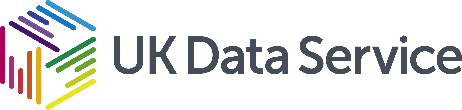 Grant Number:  ES/V009346/1Sponsor: ESRCProject title: Coping with Complexity and Urban Inequality: Dilemmas of Democratic Mega-city GovernanceThe following files have been archived:Publications: (based on this data, if any)File nameFile description Marta Topic Interviews TOPIC GUIDE DecemberTopic guideInformation Sheet_2021Information sheetConsent-form-for-research-participants2021v3Blank consent formAnonymised Interview _Council 1.docxAnonymised transcriptAnonymised Interview _Council 2.docxAnonymised transcriptAnonymised Interview _Council 3.docxAnonymised transcriptAnonymised Interview _Council 4.docxAnonymised transcriptAnonymised interview_PanLondon1.docxAnonymised transcriptAnonymised interview_PanLondon2.docxAnonymised transcriptAnonymised interview_PanLondon3.docxAnonymised transcriptAnonymised Interview NGO1.docxAnonymised transcriptAnonymised Interview NGO2.docxAnonymised transcriptAnonymised Interview NGO3.docxAnonymised transcriptAnonymised Interview NGO4.docxAnonymised transcriptAnonymised Interview NGO5_1.docxAnonymised transcriptAnonymised Interview NGO5_2.docxAnonymised transcriptAnonymised Interview NGO6.docxAnonymised transcript